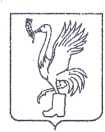 АДМИНИСТРАЦИЯТалдомского муниципального района Московской области141900, г. Талдом, пл. К. Маркса, 12                                                             тел. 8-(49620)-6-34-78; т/ф 8-(49620)-6-07-64                                                                                                                            e-mail: taldom-rayon@mail.ru  ИНН 5078001721_________________________ №__________Редакция районной газеты «Заря»Управление земельных отношений Администрации Талдомского муниципального района Московской области просит Вас дать информационное сообщение следующего содержания:Управление земельных отношений Администрации Талдомского муниципального района Московской области извещает о проведении публичных слушаний по вопросу изменения ВРИ: - с вида разрешенного использования «животноводство» на вид разрешенного использования «для индивидуального жилищного строительства», земельного участка расположенного по адресу: Московская область, Талдомский район, западнее д. Пенкино, с кадастровым номером 50:01:0060140:34, находящегося в постоянном (бессрочном) пользовании Администрации Талдомского муниципального района Московской области- с вида разрешенного использования «животноводство» на вид разрешенного использования «для индивидуального жилищного строительства», земельного участка расположенного по адресу: Московская область, Талдомский район, западнее д. Пенкино, с кадастровым номером 50:01:0060140:33, находящегося в собственности Администрации Талдомского муниципального района Московской областиСлушания пройдут 28.10.2016г. в 10 часов 00 минут по адресу: Московская обл., Талдомский р-н, п. Северный, ул. Калинина, д.5,  зал заседания Администрации городского поселения Северный. Справки по телефону 8(49620)3-33-27 д.210.Начальник Управления земельных отношений			                 Н.Н. НикитухинИсп. Качан В.ВТел. 8(49620) 3-33-27 доб. 210